Odgovori ustno. Odgovore lahko zapišeš tudi v zvezek.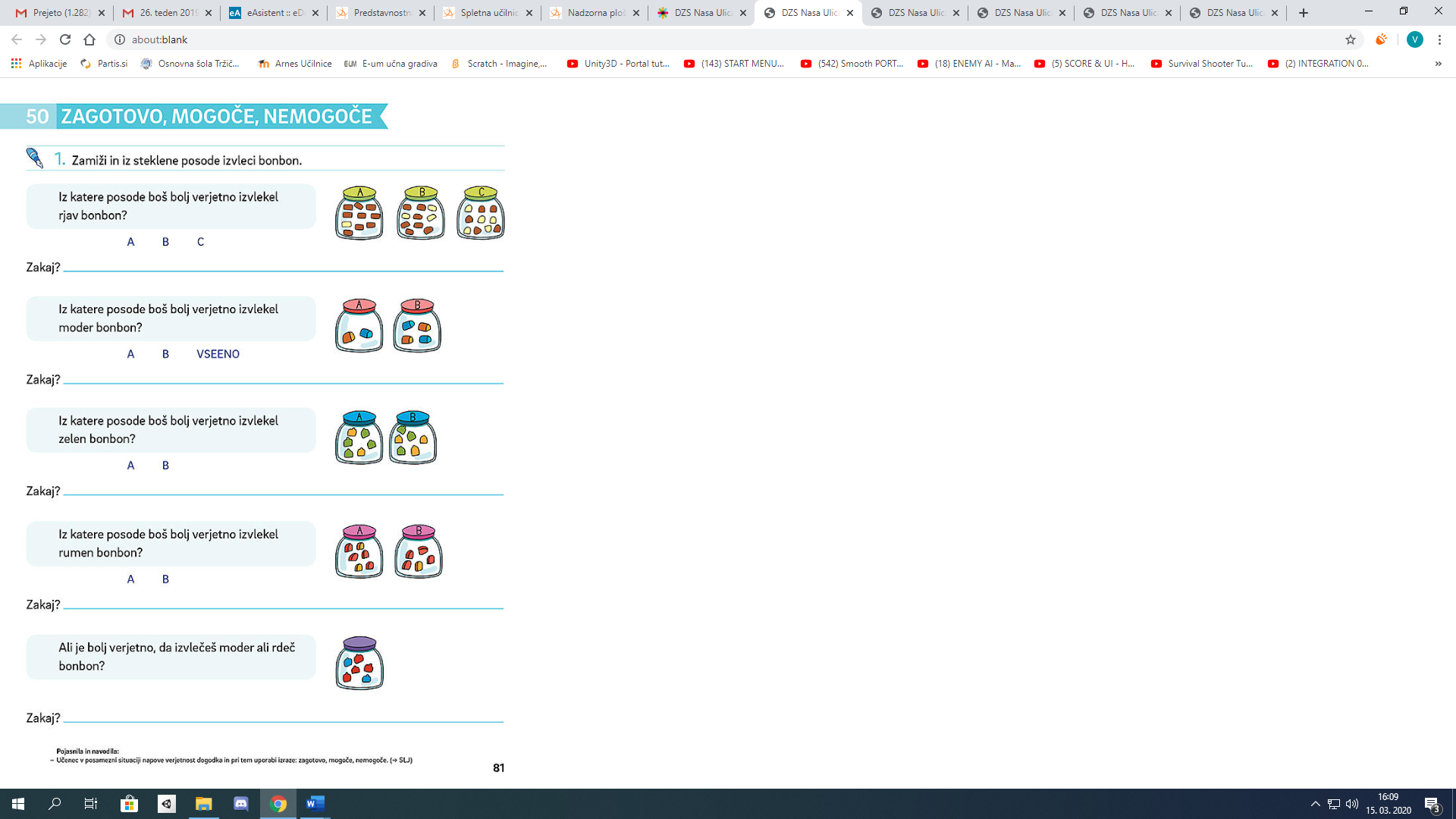 